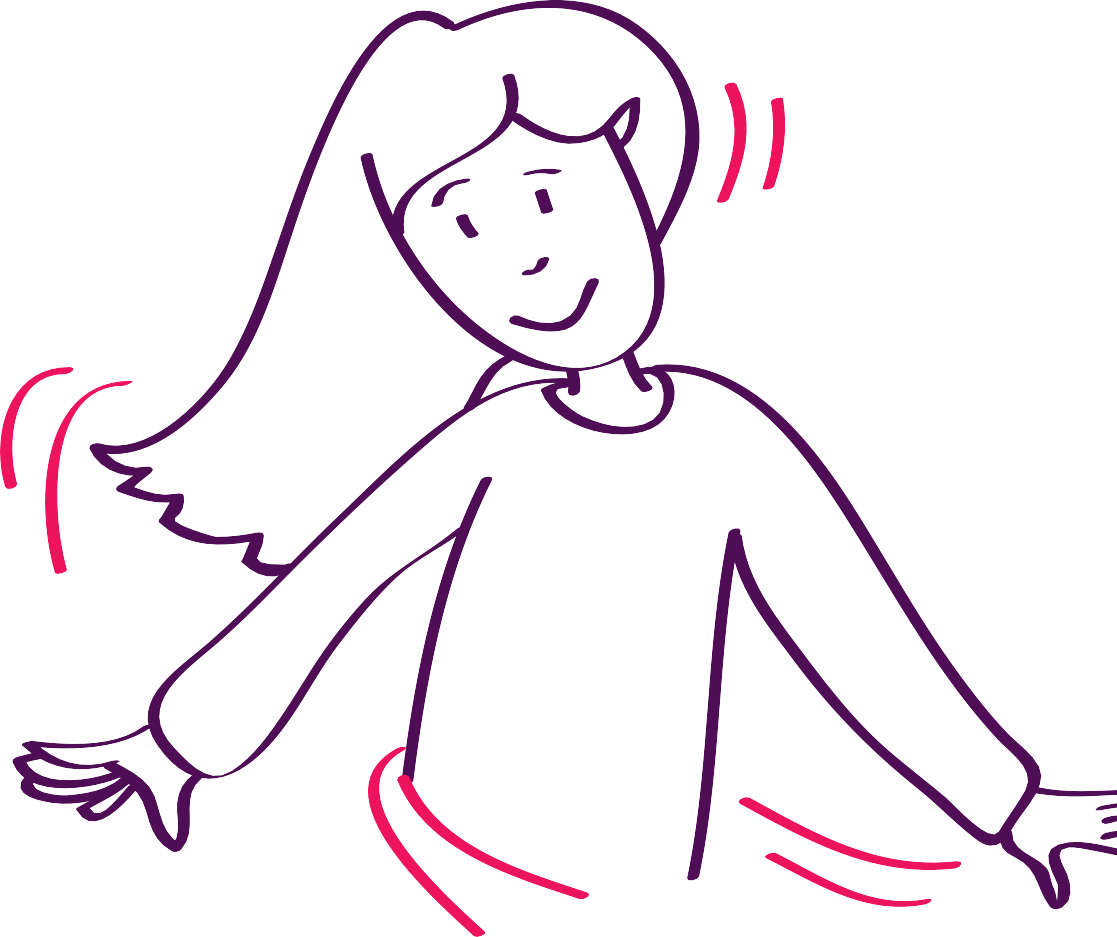 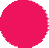 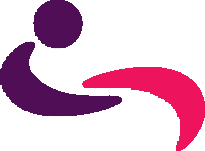 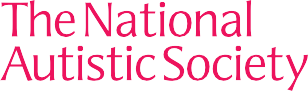 Sensory needsSeminar bookletSensory needsSeminar booklet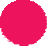 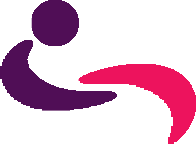 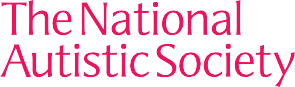 Published in 2017 by The National Autistic Society 393 City Road, London EC1V 1NG www.autism.org.ukAll rights reserved. No part of this book can be reproduced, stored in a retrievable system or transmitted, in any form or by means electronic, mechanical, photocopying, recording or otherwise without the prior permission of the copyright owner.Copyright © The National Autistic Society 2017 ISBN 978-1-910707-08-1Illustrations by Claire Lythgoe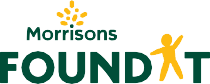 With thanks to the Morrisons Foundation for their support.Sensory needsSeminar bookletThis seminar booklet is designed to accompany theSensory needs seminar.A range of people deliver this seminar, including National Autistic Society employees and professionals who have bought our facilitator pack. The materialsin the pack, including the presentation and seminar booklets, have all been written and developed by The National Autistic Society.The seminars and booklets are based on the highly successful help! programme The National Autistic Society developed in 2002.This seminar you are attending today is being delivered by:Language used to describe autismOur most recent research into the language we use to describe autism showed there is no single term that everyone prefers. Although it does suggest a shift towards more positive and assertive language,particularly among autistic communities, we recognise that many parents prefer ‘person-first’ languagesuch as ‘child with autism’ and ‘child on the autism spectrum’. Therefore we have used these terms throughout this booklet.For more information on the research, visitwww.autism.org.uk/describingautism.Sensory processingThe seven sensory systemsTouch (tactile)The tactile system provides information about the environment, objects and textures around us. This includes information such as whether things are hard, soft, sharp, dull, hot, cold or painful to the touch. The sensory receptor for this system is the skin. Some areas of skin are more sensitive than others.Sight (visual)The visual system provides information about objects and people around us. It helps us to define boundaries as we move through time and space. The sensory receptor for this system is the retina in the eye.Hearing (auditory)The auditory system provides information about whether sounds in the environment are loud, soft, high, low, near or far. The sensory receptor for this system is the inner ear.Smell (olfactory)The olfactory system provides information about different types of smell, such as musty, acrid, putrid, flowery and pungent. The receptors for this system are the chemical receptors in the nose.Taste (gustatory)The gustatory system provides information about different types of taste, such as sweet, sour, bitter, salty and spicy. The sensory receptors are the chemical receptors on the tongue and throat.Balance (vestibular)The vestibular system provides information about movement, gravity and changing head positions. It helps us know where our body is in space and whether or not we or our surroundings are moving. Even without vision we are able to tell without looking if we are horizontal or vertical (however visual informationis very important for this system). The receptor for this system is the inner ear.Body spatial awareness (proprioception)The proprioceptive system provides information about which parts of our body are moving and how. It allows us to control movements without looking. It is also involved in the amount of pressure needed to manipulate objects. The sensory receptors are in the muscles, joints and tendons.Sensory processingOur bodies and the environment send our brains information through the senses.We process and organise this information so that we feel comfortable and secure.This helps us to understand the world and respond appropriately.To enable us to make sense of the world around us, our brain processes all the sensory information we receive through all the different systems. It helps us to organise, prioritise and understand the information. By doing this we do not become overloaded and can respond appropriately.We then respond to this sensory information through thoughts, feelings, behaviour or a combination of these.Most of the time, we process sensory information automatically without needing to think about it much.You may hear different terms to explain this. Often the terms ‘sensory processing’ and ‘sensory integration’ are used interchangeably. Throughout this booklet we will use the term ‘sensory processing’.To understand sensory processing, it is important to look at the different stages that happen from receiving sensory information to acting on it.ReceiveThis is the stage where we become aware of some sensory input (registration), and then we pay attention to it (orientation).eg “I feel something on my hand” or “I can hear something”.The level at which we register and pay attention to sensory information may vary throughout the day, depending on our previous sensory experiences or how alert or stressed we are. For example, in the middle of the day our brain may not register the noise of the stairs creaking, but it may do in the middle of the night.ProcessThis is the stage where we try to make sense of the sensory input to work out what to respond to and whether it is threatening (interpretation). Then we can begin to work out what kind of response is actually needed (organisation).eg “The plate in my hand is very hot, this may hurt me, I need to put it down” or “That’s the sound of the doorbell, I’d better go and answer it”.We will often use our past experiences to help us with this, comparing new sensory experiences with old ones. Our nervous system is designed to respond to sensory input to protect us from harm, known as the ‘fright, flight or fight’ reaction. If sensory input triggers this reaction, our heart rate and breathing will increase, putting our bodies in a high state of alert.RespondThis is the stage where we carry out any response that we have decided is necessary (execution).eg “Put the plate down” or “Walk over to the door and open it”.The response that we make can be an action, a thought or an emotion. This could include a response of ‘doing nothing’. If the response is an action (motor response), our brain receives new information about body movements and touch and the cycle of sensory processing begins again.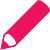 Sensory processing differences in children with autism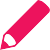 Sensory differences are not exclusive to autistic people and not every behavioural difficulty is about sensory issues. It is, however, an important area to look at when helping your child to feel comfortable and secure.These differences could mean your child finds some things incredibly difficult or distressing, but there may be other things that they get very enthusiastic about and enjoy.Common differencesSensory processing difficulties are increasingly seen as a common difference experienced by children on the autism spectrum, and may happen at any of the sensory processing stages.You may hear these terms used to describe these differences:Sensory Processing Disorder or DysfunctionSensory Integration Disorder or Dysfunction.eg A child may love spinning, playing with water, listening to the wind whistling through the trees or looking at raindrops resting on leaves.Most of us learn unconsciously to integrate our senses to make sense of our environment. However, many autistic people have difficulties with this.Some common difficulties in children with autism that process sensory information differently are as follows:Over-sensitivity or under-sensitivityChildren can be either over-sensitive (hypersensitive) or under-sensitive (hyposensitive) to a variety of sensory inputs. These responses can be inconsistent and can vary on a daily basis.If a child is over-sensitive, their brain may be telling them to pay more attention to a particular sensory input and they may be processing this input as being very intense.eg They may hear sounds from very far away, a light may seem overly bright to them or they can feel a tiny seam in their clothing.As a result of being over-sensitive they may try to avoid certain sensations.If a child is under-sensitive, their brain may not be registering or paying attention to certain sensory input, so they may not show typical reactions that other people would expect.eg They may not notice their clothes are twisted on their body, may not show much awareness of pain or may not get dizzy when spinning around.As a result of being under-sensitive, they may try to seek certain sensations.Some children who appear to be under-sensitive may actually be experiencing ‘shutdown’. This is where they are feeling so overwhelmed by incoming sensory information that they shut down completely to protect themselves.Filtering sensory informationChildren may have difficulties with knowing which information to pay attention to and which to ignore. There is sensory input around us all the time and part of the role of sensory processing is to determine which input we need to pay active attention to and whichto ignore. If someone has difficulties with filtering the vast amount of sensory input coming in, this can lead to them not paying attention to the right things and experiencing ‘sensory overload’.eg All the sounds around a child may seem to be at the same level, making it difficult for them to pick out the teacher’s voice and pay attention to him or her. Or a child may be getting sensory input about how their clothes feel on their body as well as trying to watch the TV (typical processing would filter out this information as you don’t need to attend to it to watch TV).Level of arousal or alertnessThe brain tries to make sure we are at the right level of arousal or alertness for what we are trying to do. This process is called sensory modulation and our level of arousal varies throughout the day.eg We might drink coffee in the morning to wake us up and make us feel more alert. A child might fiddle with a pen to help them concentrate. We might turn the light down low to help us relax in the evening.Many children with autism have difficulty being at the right level of arousal for the situation they are in. This can lead to them having difficulties with paying attention, controlling their impulses and coping with frustration, and they may show extreme emotional reactions.eg It takes a child with autism a lot longer to calm down after playtime than another child without autism, or it is very difficult to get the child motivated in the morning.Sensory defensivenessThis term refers to some children’s tendency to react negatively or with fear to sensory input that is generally considered inoffensive to the majority of others.eg Covering their ears when they hear a certain noise, gagging if they look at a particular food, or feeling extreme fear of falling if they have to close their eyes when in the shower or if their feet can’t touch the floor when on the toilet.Children may be defensive in just one sense or in a variety of senses, and their level of defensiveness can vary greatly.One sensory input at a timeChildren with autism may find it difficult to pay attention to input from more than one sensory channel at a time.eg If they are listening to you they may not be able to look at you.Attaching a meaning to a sensationMany children with autism find it difficult to link back to past experiences, and this makes it very difficult when they are trying to make sense of sensory input.eg “The cooker was hot last time I touched it, better not touch it again!”A child who cannot tell whether water is hot or cold, or doesn’t recognise the feeling when they need to go to the toilet.Common differences in individual sensesThere are some difficulties which might be specific to processing differences in the individual senses. The following pages show examples of some of these, and have space where you can write down any other examples you can think of for your child.Touch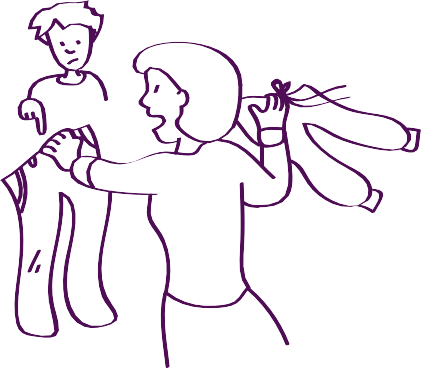 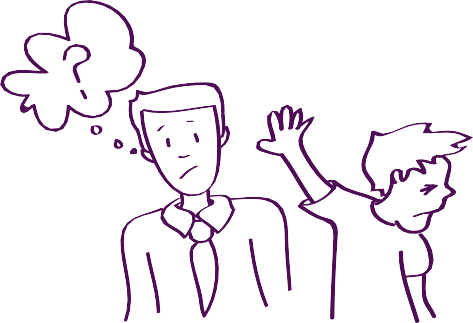 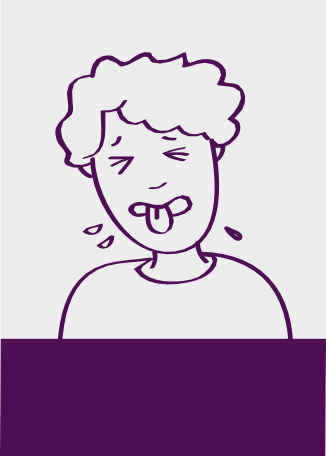 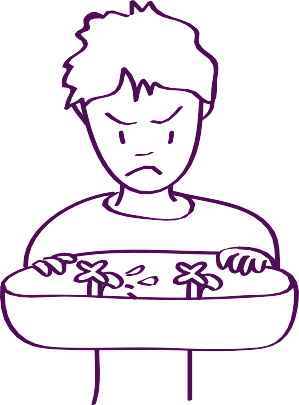 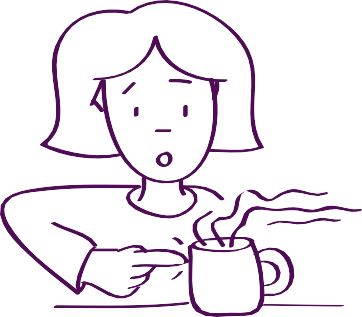 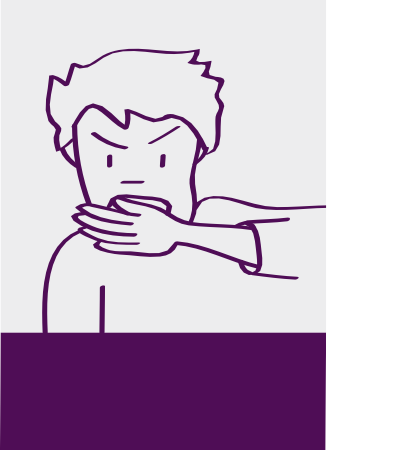 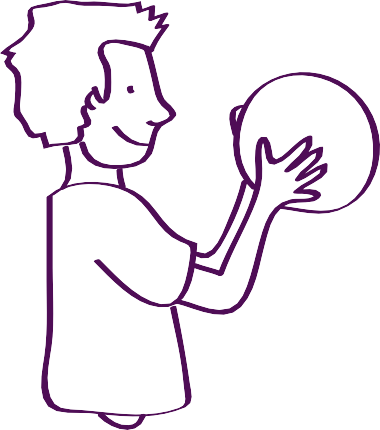 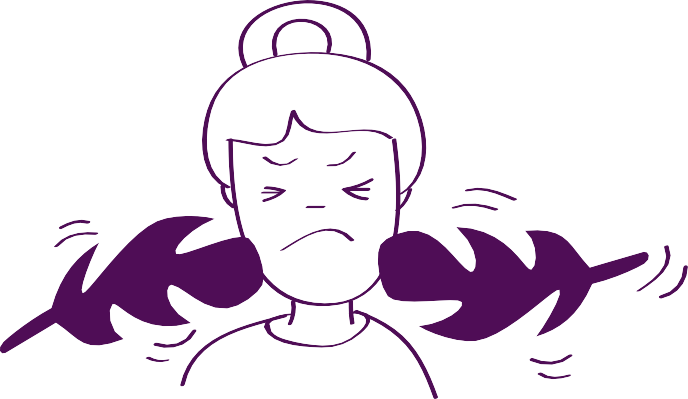 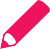 Make a noteDoes your child have any other sensory processing differences with their tactile system?Sight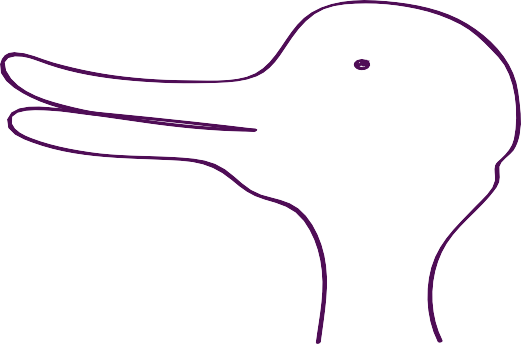 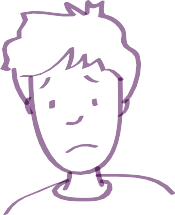 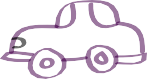 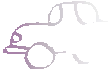 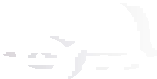 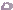 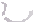 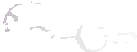 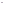 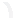 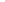 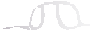 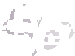 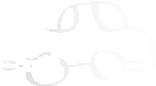 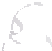 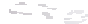 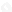 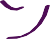 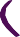 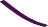 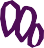 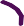 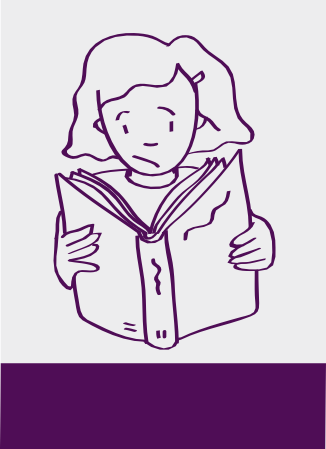 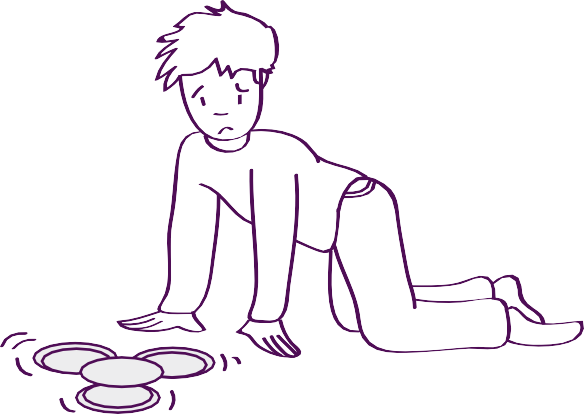 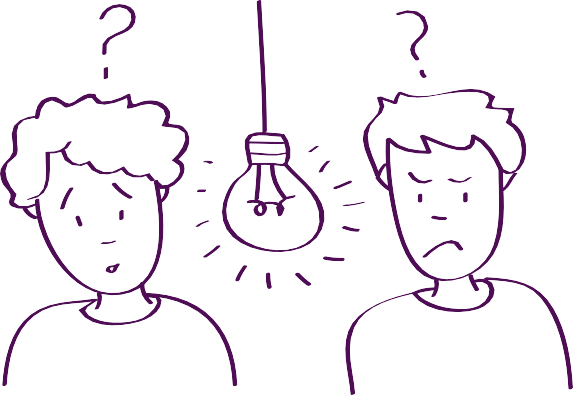 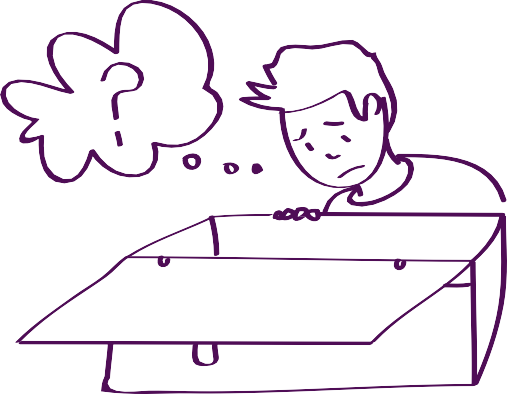 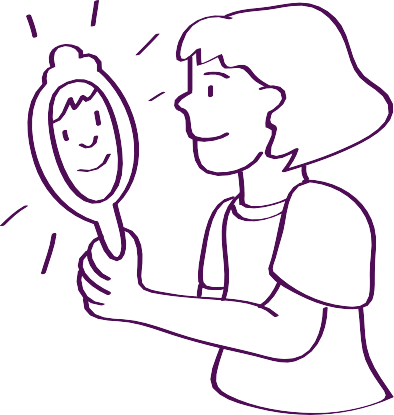 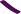 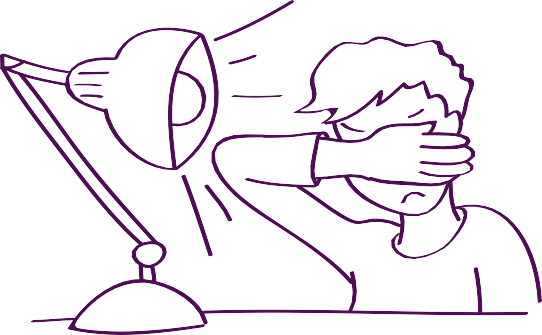 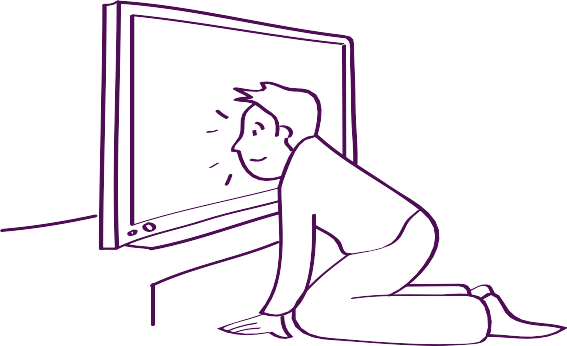 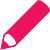 Hearing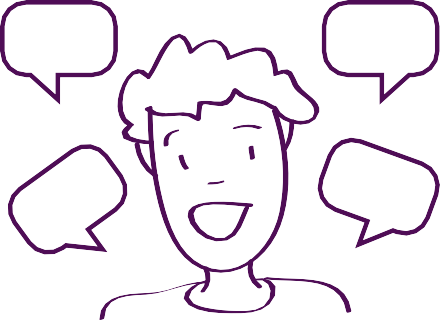 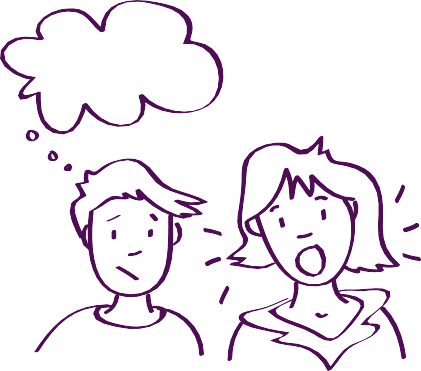 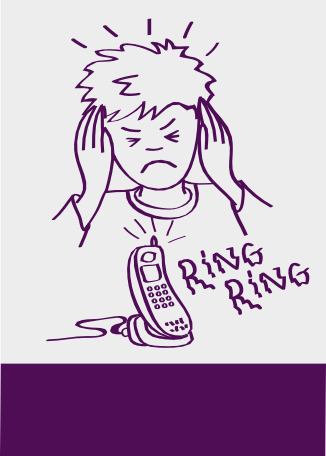 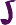 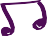 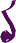 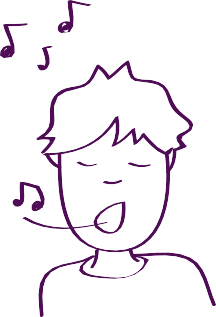 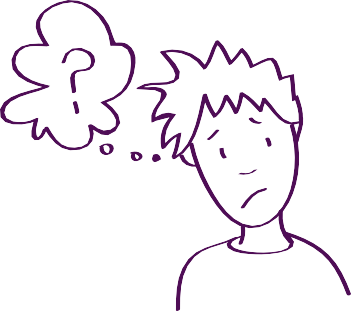 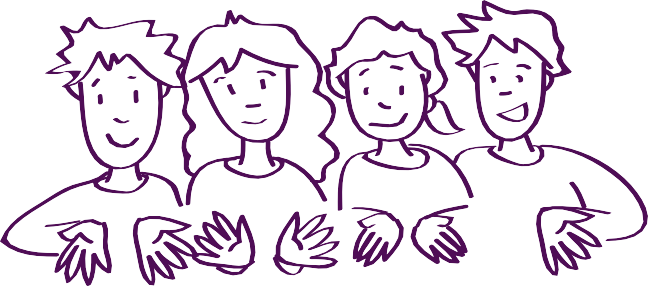 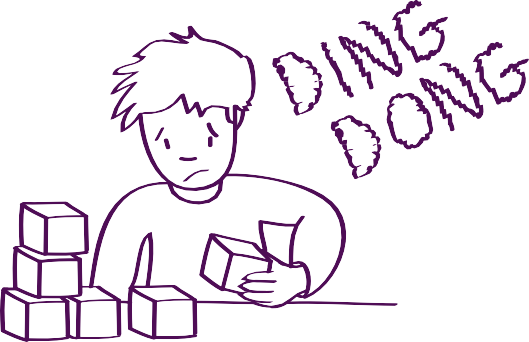 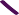 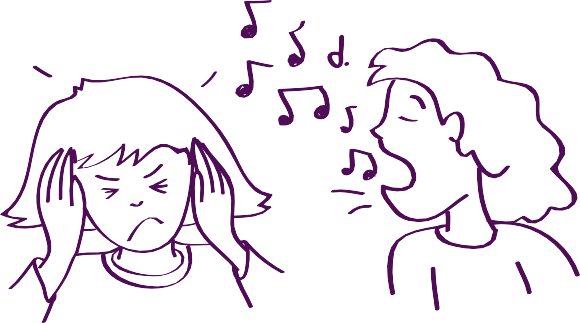 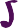 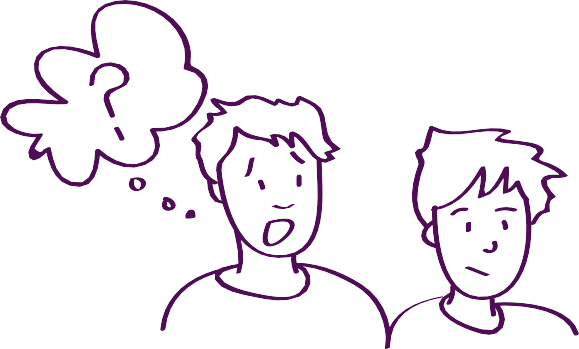 Make a note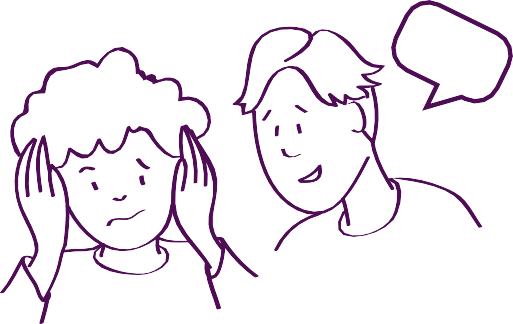 Does your child have any other sensory processing differences with their auditory system?Smell and tasteThe smell and taste senses are very closely linked which is why we look at them together.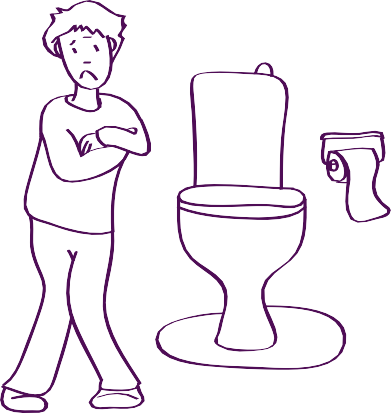 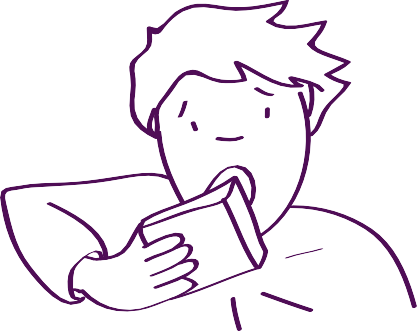 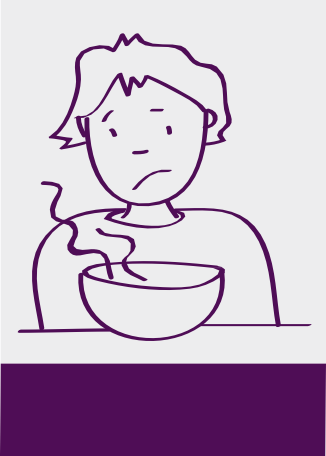 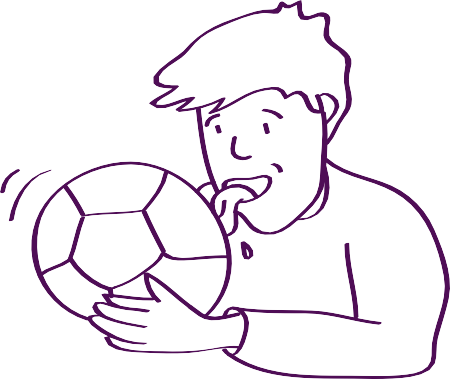 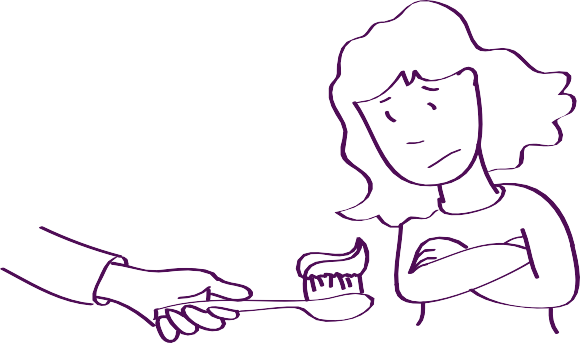 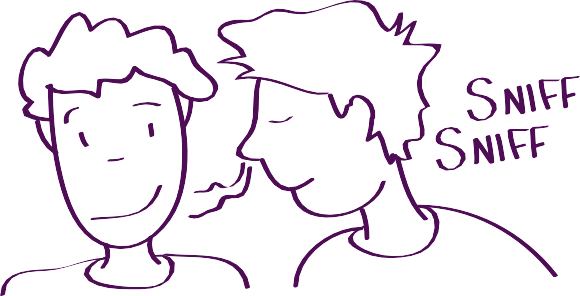 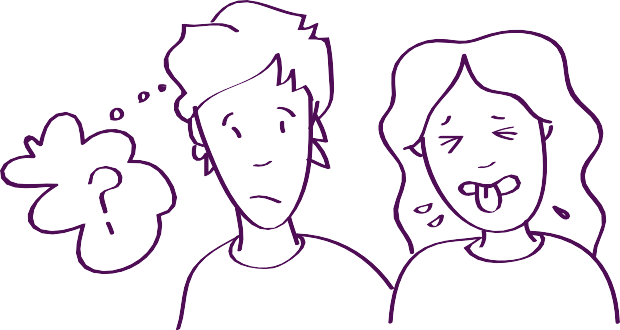 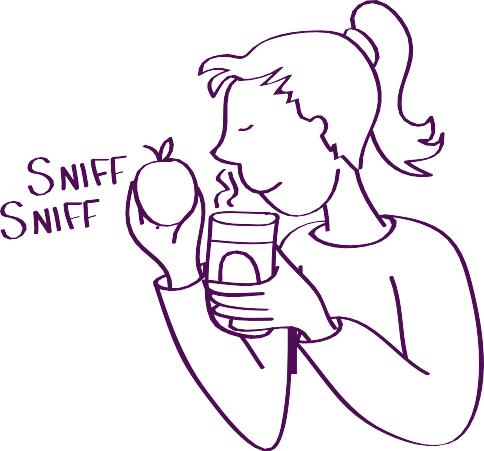 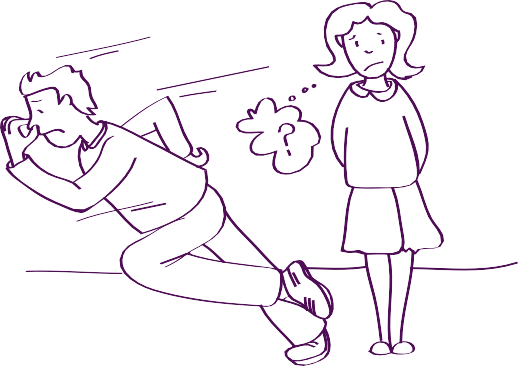 Make a noteDoes your child have any other sensory processing differences with their olfactory and gustatory systems?Balance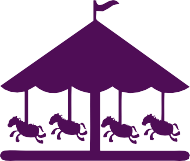 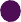 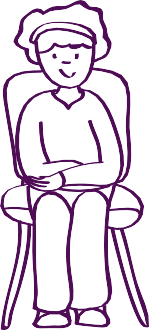 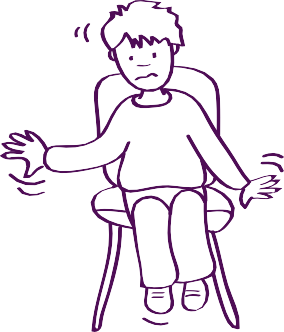 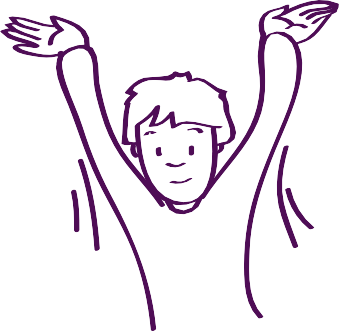 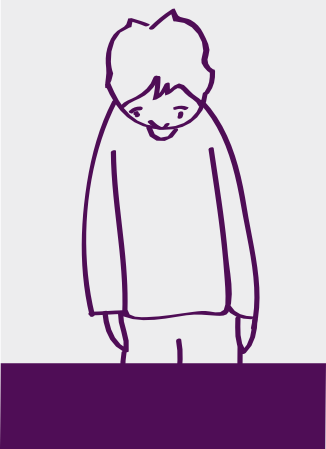 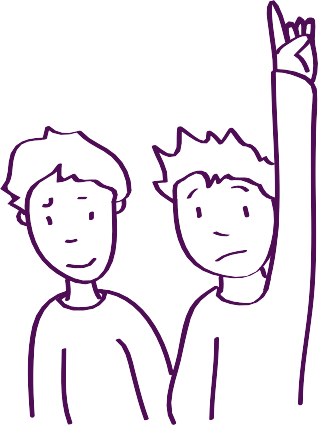 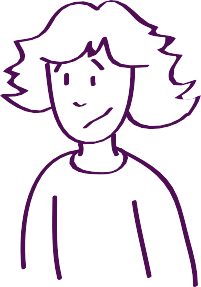 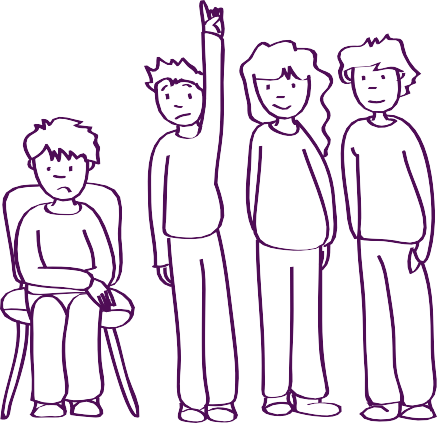 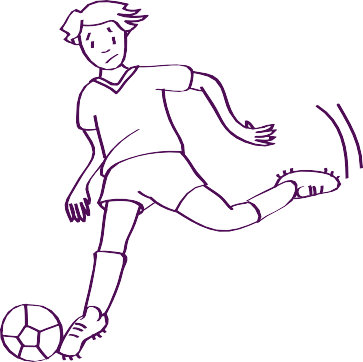 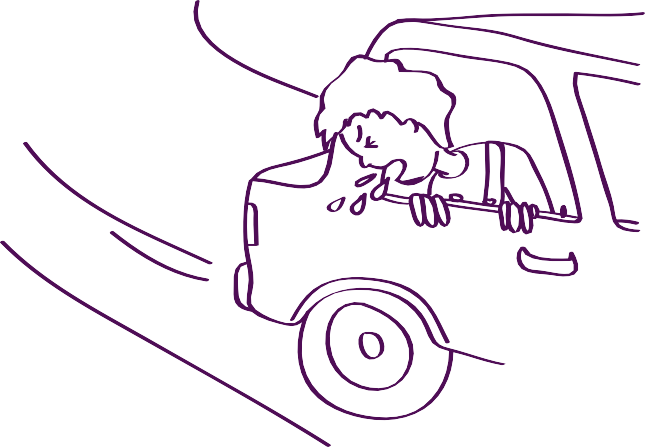 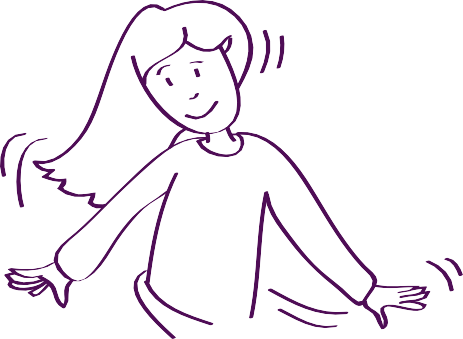 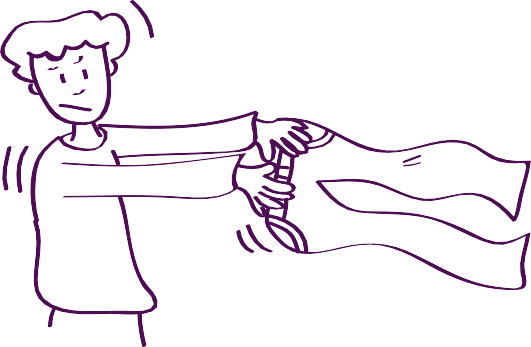 Body spatial awareness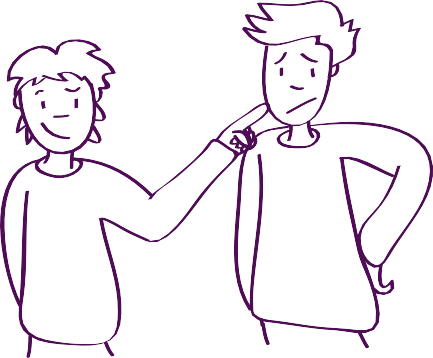 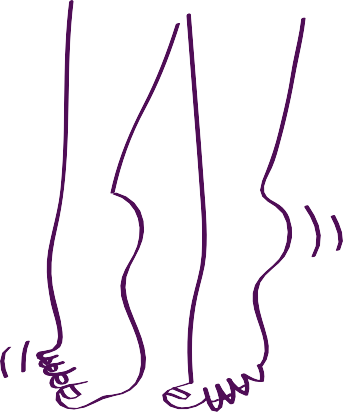 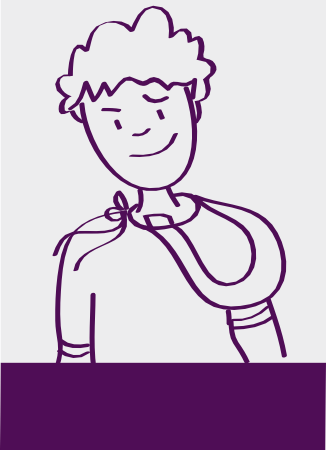 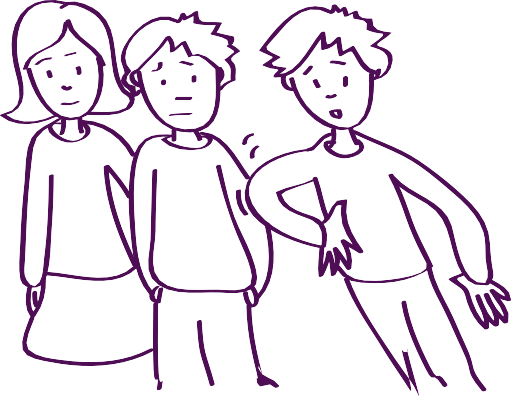 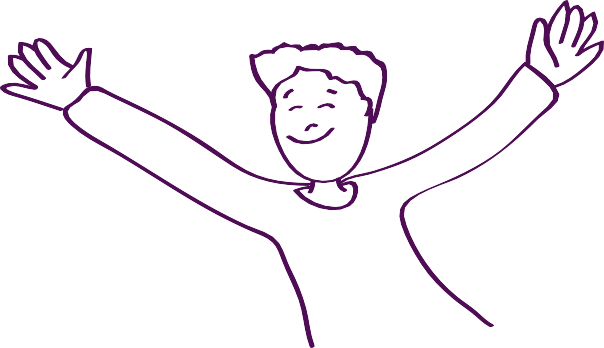 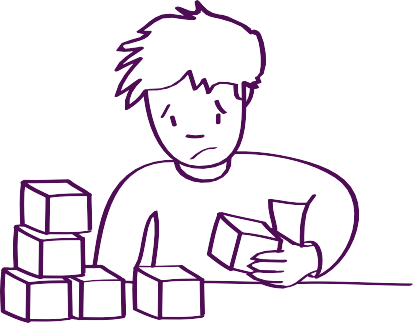 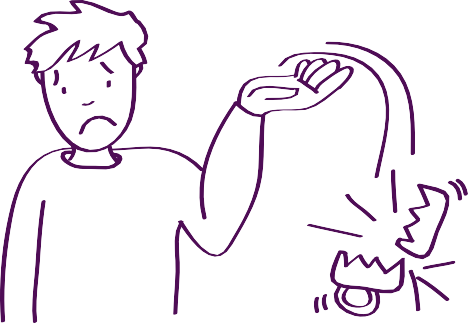 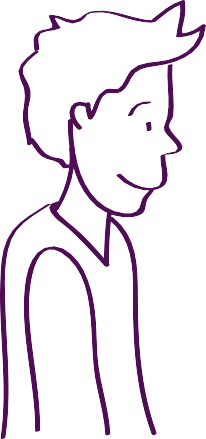 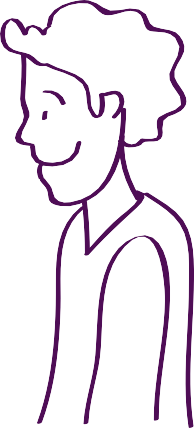 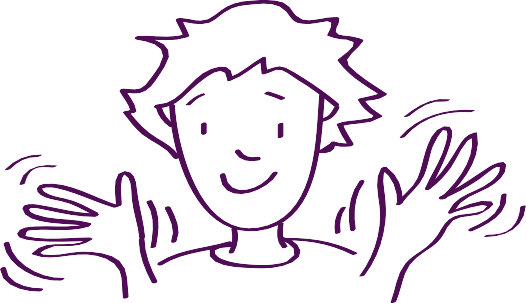 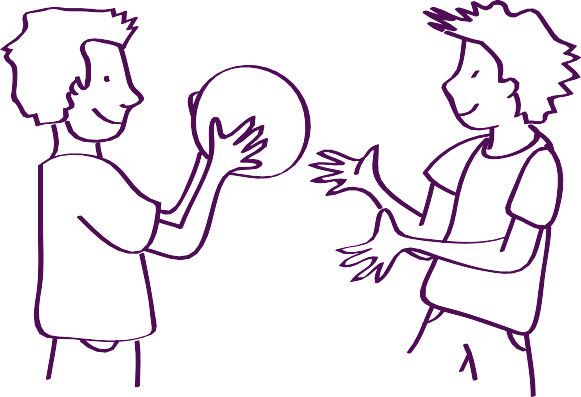 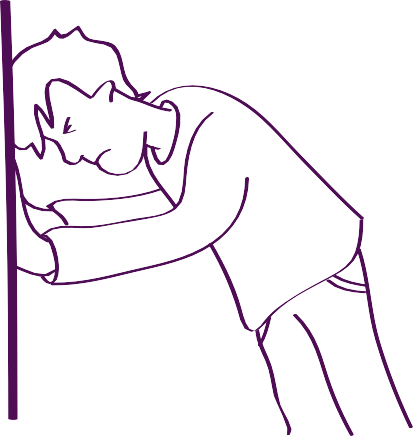 Sensory worksheetIs there an activity or situation your child finds difficult?Helping your child with their sensory needsThere are a variety of things you can do to try to help your child with their sensory needs. You may find that you need to do a mixture of things and try different things on different days. The important thing to remember is that your child may be processing sensory information very differently and that this can vary on a daily basis.Make a noteLook at the items you’ve been given and discuss how these might help with a child’s sensory processing differences.Note down any other items that might be useful.General strategiesBe the detectiveIt can be useful to try to understand why a behaviour might be happening, as this might give you some clues as to what might help reduce or eliminate it. It is important to try to think from the child’s perspective why they might be behaving in a particular way, along with considering if the behaviour is actually a problem, or is it something they can continue if they need to.Avoid the situationThere may be some sensory experiences that are uncomfortable, distressing or painful for your child. Supporting or teaching them to avoid that sensory input may be useful. This may be for a short period of time while you try to teach them to cope with it, or it might be a long-term strategy. This will depend on the type of sensory input it is.eg We can avoid eating bananas, but a child can’t avoid going in all shops for the rest of their life.DesensitiseDesensitisation refers to a process of gradually getting someone used to a sensation or experience that they previously had a fearful or extreme reaction to.We might first try helping them to avoid the parts of a situation that they find difficult and just experience a short amount of it.eg Only going to the shop when it will be quiet; just going into the last five minutes of a long school assembly; or wearing headphones to reduce noise.eg Initially only flushing the toilet when the child is out of the bathroom, then gradually flushing it when they are a bit closer.eg Visiting small shops for very small amounts of time before gradually building up to visiting bigger shops for longer periods.Many children with autism are extremely sensitive to certain sensory input. This may be because theyhave not been able to receive, or allowed themselves exposure to, a particular input, so their sensory receptors are still very sensitive.eg When babies are born, their mouths are highly sensitive. It is only through the process of drinking and eating that they gradually become desensitised. For some children with autism who have a restricted diet, the inside of their mouth may still feel very sensitive.With any form of desensitisation, it is very important to take it slowly, and you may need to combine it with visual supports to show the child how long they have to cope with the sensory input.eg If you’re trying to get a child to wear new shoes, try using a timer that shows how long they have to keep them on for.Some children may have highly sensitive reactions when we try to begin an activity with them, so allowing them time to get used to the sensation may be helpful.eg Touching their fingers firmly to reduce their sensitivity to touch before beginning to trim their nails, or firmly touching their head before brushing their hair.Communication strategiesWith some children, it is helpful to try to give them a means to communicate when they are looking for or trying to avoid a particular sensory input. Because of their difficulties with understanding other people’s perspectives, many children with autism may not realise that their experiences are different from other people’s. Using visual supports can often helpwith this.eg A symbol that your child can use to tell you they’ve had enough and need to leave, or a phrase that they can use to explain that they can’t cope with something.Empower the childSome sensory input is easier to cope with if it is under our own control. By allowing or encouraging your child to control how much sensory input they receive, it may increase their ability to cope.eg Letting your child brush their hair or clean their teeth, or letting them use headphones to block out sound when they need to.Provide structureChildren with autism often cope better when they know what is happening, in what order and for how long. If we can give them structure so things become more predictable, it may help with sensory processing differences.eg Teeth cleaning always happens at a certain time for a certain length of time, or going on the trampoline always happens when they come home from school.Mixture of sensory inputA mixture of sensory input can help a child’s nervous system to feel better organised and support the child’s attention and performance. This is paramount forthe child to be a successful learner. Although this is important for everyone, it is even more important for people with sensory processing differences, because they are sometimes unable to modulate or self-regulate their sensory input.Calming activitiesProviding a variety of calming activities or items can help with relaxing the nervous system, with the aim of helping to reduce anxiety, sensory defensiveness and ‘fright, flight or fight’ reactions.Create a calm, ‘low arousal’ environment, especially in your child’s bedroom. Low arousal means approaching children and their environment in a calm and ordered way to reduce anxiety and help concentration.There should be as few distractions as possible. Remove clutter as it often causes anxiety. Some children benefit from having plain, pale curtains, carpets and walls. By starting with a calm, uncluttered environment, you can then introduce other things that help your child.Below are some suggestions for calming activities- but remember that what might be calming for one child might be alerting for another:soft lightingdeep pressure massagesleeping bagsblankets, cushions, body pillowsbean bagsrocking chairweighted lap padsLycra clothingquiet corner with sensory itemslow level lightingpop up tent or quiet cornersensory toys or fidget toysquiet music or white noiselavender or soothing smells.Alerting activitiesActivities that help with alerting are useful for children who have difficulties with being at the right level of arousal and who are hypo (under) sensitive. If your child is not responding to sensory input because they are experiencing sensory overload, these activities will not help.Try introducing alerting activities for short spaces of time to start with. Some children can easily become over-stimulated if they do them for too long.Below are some suggestions for alerting activities:running or games with runningbrisk walktrampolineswingingmessy playcatch or bouncing gamesbright lightingloud, fast musicsensory toys or fidget toysstrong smellstickling.Organising activitiesSome children seem to go very quickly between being over- and under-sensitive. Using the activities suggested below may help them to feel at the right level and to become more focused and attentive:sitting on a physio ballwheelbarrow walkspulling or pushing heavy objectsheavy exercisepushing (against wall or hands together)sucking through strawschewing or blowingswimmingvibrating pillows or massagerssensory toys or fidget toysstrong smellsticklingmassage or joint compressionsrhythmic activities.Adapted, with thanks, from Building bridges through sensory integration by Ellen Yack, Paula Aquilla and Shirley Sutton (see Useful reading for details).Practical strategiesThere are lots of different ideas, activities and resources you might be able to use to help with your child’s sensory differences. We have divided them into top tips for different activities or environments, although many of them can be used to help with all difficulties.Professionals who can helpOccupational therapists design programmes and often make changes to the environment so that people with sensory difficulties can live as independently as possible.Speech and language therapists often use sensory stimuli to encourage and support the development of language and interaction.Music therapists use instruments and sounds to develop people’s sensory systems, usually their auditory (hearing) systems.In the classroom Writingvisual cues on the page for where to start and finishgreen margin to start, red margin to finishpen or pencil gripsangled desk or writing surfaceworkstation or screen to block out visual stimulationtape words to desk instead of child needing to look at the board.Seatingchild’s seat should be at the front or back of classroom, not where people will be walking past, may need to be where it is easy to get out of the classroom, not directly under fluorescent lightingcushion to sit on – one that is familiar or one that allows for movement (eg Mov‘N’Sit cushion)alternative seating for certain activities or times – rocking chair, physio ballfloor activities may be good for some, best avoided for others.Movement breaksBuild in opportunities to move throughout the day.taking a note to the officepushing a trolley of books somewherehelping with putting things awaymarching from one activity to the nextitems to fiddle with.Movement exercisespushing arms against the wallcross ankles and hands (cross legs at the ankles, cross one wrist over the other then link fingers together)stretchy material or Theraband attached to chair legs to kick againstany physical activity that will get them movingbig ball exercises using physio or therapy balls.More sensory inputweighted items (lap pads, jackets)deep pressurefiddle toys (including blu-tack)access to water or chewy snackshold something related to the lesson or activity to give tactile stimulation.Less sensory inputavoid touchsunglassesheadphones, ear defenders or active noise reduction headphonesgloves for messy play or art activitiesopportunity to use a keyboard instead of writing (ensuring non-glare screen)laptop may be preferable to PC for non-glare screen.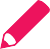 Environmentlow arousalworkstationany visual information on walls or ceiling should be minimal and orderedorganisation of classroom – use containers and clear labellingstructured areas for different activitiesquiet corner or pop-up tentwarning of loud noises (eg fire alarm)use rugs or carpeted surfaces to reduce noise.Self-care activities Washingtry to use unscented or scented productsinstall a seat in the showergrab rails for the shower or bathencourage sitting down to do thingstry to have an organised bathroom and bedroom, with specific places for things to go, using baskets to organise toiletries and making useof visual supportssome children may show a preference for shower or bath – may be useful to stick with their choice.Dressingput clothes out in the order that they need to be put onencourage child to sit down to get dresseduse a mirror for some children, or take mirrors away for othersthink about clothing material and texturesseamless socksremove the labels from clothesmay need alternative fasteningstumble dry clothes before wearing so they feel softer and warmerwashing powder – non-bio, not strong smelling, try to use the same onesome children may prefer long or short sleeves, trousers or shortssome children may need only loose clothing, others may need only tight clothingthey may need to remove shoes when in house or classroommay need reasonable adjustments to school uniform – tie, collars, jumper, labels or logo.Using the toiletfeet need to be able to touch the floor – use a foot stool, may need marks for where feet gouse wet wipesmark on wall for how much toilet roll to use or rule about ‘how many sheets’padded toilet seat with a smaller holetissue or liner in nappy to increase awareness of wees and pooshave a Radar Key to use Accessible Toilets –www.radar.org.ukget One Step at a Time for toilet training (a free downloadable guide to toilet training children with autism) at: www.continencevictoria.org.au/one- step-at-a-time.Cleaning teethtry alternative toothbrushes – electric, flashing, timed, musical, two-headed, small, additional one to holduse a face cloth to wipe teethtry alternative toothpaste – mild, alternative flavour, dip toothbrush into it for very small amountencourage child to sit down to clean teethadult to stand behind while child is cleaning teethdesensitise mouth – may require input from an occupational therapist.Nail careapply deep pressure by massaging before cutting or encouraging child to firmly place fingers on a table with the nails over the edgeuse lotion to relax the child, give more deep pressure and get used to touchmake it part of their routine – try only trimming two nails at a timeavoid using the word ‘cut’ as it may be taken literally and sound scary, maybe talk about making nails ’healthy’try alternatives – emery board, small nail clippers, cuticle scissorsgive some sensory input elsewhere to help with distracting – weighted lap pad or massage.Hair brushing and cuttingtry alternative brush – large headed, Tangle Teezermassage scalp beforehandincrease body awareness – use a neck cushion, make sure the body is supported and their feet can touch the floorfiddle toy or vibrating input somewhere else on their bodybrush or cut hair in front of a mirror so the child can see what is happeningapply deep pressure – lap or shoulder pad, massage.Eating Seatingmake sure that feet are touching the flooruse a lap pad to give deep pressuresit on a cushion or physio balluse a specific chair or pillows to support posturesit on knees at a low tabletry to reduce smells or sounds from cooking or others eating – some children may need to wear headphones or ear defenders while eatingsome children may prefer to eat on their ownsit at end of table so limited physical contact with others.Restricted eatingenergy intake must be priority, need to check calcium and iron levels – may need input from a dieticiansee information sheet on Understanding and managing extreme food refusal in toddlers at www.infantandtoddlerforum.org/factsheets (sheet 2.3)try to desensitise the mouth – sucking straws, textured spoon, chewy tubes, blowing bubbles, ice cubes or lollies – may need input from a speech and language therapisttry to expand categories of food they may try by using a structured approach – use visual supports to work through looking at new food, touching, smelling, having on table, trying little amountintroduce a tasting platefor children with extremely restricted diets, it is best to avoid force feeding, hiding or disguising foods, withholding food, changing packaging ormixing texturestry introducing new foods away from mealtimesremember your anxiety around your child’s diet can increase theirs.Over-eating or pica (putting non-edible items in your mouth)provide things to chew for additional sensory inputchewy tubes or chewbuddysput times for food on visual timetablesuse Social StoriesTM to explain about waiting for food times and what is OK to eat and what is nothave locks or visual supports that say ‘no entry’ on cupboards and fridgeif eating non-food items it’s important to think about textures and taste in order to find an alternative to replicate eg if eating leaves introduce salad bags.General tipstry cutlery with bigger handle gripssome children may prefer metal or plastic cutleryuse sectioned platesuse plate grips (Dycem) to help plate stay stillsome children may prefer to eat with their fingers for better feedback – input from an occupational therapist may be helpfuluse weighted cupstry to avoid mixing different coloured or textured foods together.SleepRoutinetry to have the same routine each nightincorporate time to relax or wind downtry using massage and/or joint compression before bedrub gently with a towelsome children may need a set time for talking about worries within their early evening or bedtime routinemaybe using worry book or dolls.Environmenthave a neutral colour on the walluse bedding that is not overly visually alertingtry to have an organised room that is not too distractingavoid having too many distractions in room or on wallssome children need blackout blinds or curtainsalternative lighting – night-lights, dimmer switches, lampsthink about room temperature – ideally the temperature in the bedroom should be between 16- 20°C. Some children may need it to be cooler than this.Bedput the mattress on flooruse a different mattress, airbed or water beduse a sleeping bagbody pillowsalternative sheets – good quality cotton or flanneletteuse temperature regulating bedding – Dermatherapy, Climarelle, Alpacaalternative pillows – memory foam, chillow to help regulate temperaturehave a small space for child to crawl intosome children may need to have things in bed with them for body reference.General tipstry using natural remedies to aid relaxationuse visual supports which explain what to do if they wake upavoid stimulants – caffeine and sugary foodsmedications – see doctor about the possibility of using Melatonin (helpful for some sleep problems but not all)see National Autistic Society information sheet on sleep difficulties – www.autism.org.uk/sleepthis talks through graded withdrawal, scheduled awakening and restricting sleepcontact Cerebra Sleep Service –www.cerebra.org.ukcontact the Children’s Sleep Charity –www.thechildrenssleepcharity.org.uksee the Family Fund’s Tired Out website –www.tiredout.org.uktry to access support from Social Services.Ideas for activities Tactile activitiesencourage tolerance of touch through gradual exposure to different textures and materials through playlook at using the Wilbarger Protocol for Sensory Defensiveness – need input from an occupational therapist to use thisallow your child to use fiddle toys or to carry items that give them tactile inputgive ‘high-fives’ for praise – also gives tactile stimulation.Vestibular activitiesquick movements can be alertingslow movements can be calmingswinging, spinning or rockingoutdoor play, including climbing or trampolinewalking, running, swimming.Proprioceptive activitiescarrying heavy items – wearing a rucksack to help with feeling groundedprovide deep pressure using blankets, heavy items, physio balls, massage (using hands, balls, vibrating massagers or paint rollers)weighted items – lap pads, vests, jacketsswimming or bathcatching, throwing, pulling, pushing, climbing, crawling.And finally…The ‘Sensory needs’ seminar can give you ideas about why your child may have differences in their sensory processing and ways you can try to help them with these differences.Some important messages to take away that have come from parents who have attended The National Autistic Society family seminars:Not all behaviour is about sensory issuesWhen trying to understand your child’s behaviour, it is important to look at any sensory differences theymay have, but there may also be other reasons for that particular behaviour.Sensory differences are not exclusive to autismAnyone can experience differences in their sensory processing, although it is widely accepted that it is very common in autistic people.Spend time finding out how your child feels, from their reactions and talking with themIf your child uses language, you can try to ask them questions about how they experience the world. It’s worth remembering that some children won’t be able to explain why, so spending time observing your  child’s behaviour may also give some clues about their experiences.Do not try to change everything at onceIt is important not to make too many changes in your child’s life at once. It may leave them feeling confused and overwhelmed, and may make them unwillingto use the very thing we are hoping may help them. Introducing new routines, activities and items gradually is generally the best approach to take.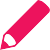 Useful readingYack, E., Aquilla, P. and Sutton, S. (2015). Building bridges through sensory integration. Arlington: Future HorizonsSmith Myles, B. et al. (2001).Asperger syndrome and sensory issues.Kansas: Autism Asperger Publishing CompanyStock Kranowitz, C., Szklut, S., and Balzer-Martin,L. (2001). Answers to questions teachers ask about sensory integration: forms, checklists, and practical tools for teachers and parents. Arlington: Future HorizonsWilkes, K. (2005). The sensory world of the autism spectrum: a greater understanding. London: The National Autistic SocietyStock Kranowitz, C. (2006). The out of sync child has fun.New York: G P Putnam’s SonsBogdashina, O. (2016). Sensory perceptual issues in autism and Asperger syndrome. London: Jessica Kingsley PublishersLarkey, S. (2006). Practical sensory programmes for students with autism spectrum disorder and other special needs. London: Jessica Kingsley PublishersGodwin Emmons, P and McKendry Anderson, L. (2005). Understanding sensory dysfunction.London: Jessica Kingsley PublishersWilliams, M. and Shellenbeger, S. (1996).An introduction to “how does your engine run”.Albuquerque: TherapyWorks IncHeller, S. (2004). Too loud, too bright, too fast, too tight. London: HarperCollinsChara, K. and Chara, P. (2004). Sensory smarts.London: Jessica Kingsley PublishersGrandin, T. (2006). Thinking in pictures: and other reports from my life with autism.London: Bloomsbury Publishing.Laurie, C. (2014). Sensory strategies - practical ways to help children and young people with autism learn and achieve. London: The National Autistic SocietyKoscinski, C. (2016). The parent’s guide to occupational therapy for autism and other special needs. London: Jessica Kingsley PublishersSlade, L. (2006). Going to the hairdressers - a guide for parents of children with autism and Asperger syndrome. London: The National Autistic SocietyCoucouvanis, J. (2008). The potty journey.Kansas: Autism Asperger Publishing CompanyWheeler, M. (2007). Toilet training for individuals with autism and related disorders.Arlington: Future HorizonsWrobel, M. (2003). Taking care of myself – a healthy hygiene, puberty and personal curriculum for young people with autism. Arlington: Future HorizonsOne step at a time http://continencevictoria.org.au/one-step-at-a-time (Free downloadable resource for toilet trainingchildren with autism)National Autistic Society information sheetsThe sensory world of autism Toilet trainingwww.autism.org.uk/toilet-trainingEnvironment and surroundingswww.autism.org.uk/environmentMake a note 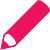 Make a note 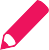 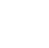 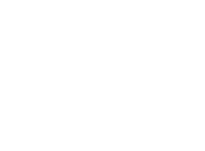 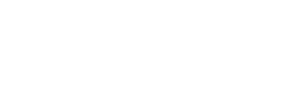 The National Autistic SocietyWe are the UK’s leading autism charity. Since we began over 50 years ago, we have been pioneering new ways to support people and understand autism. We continue to learn every day from the children and adults we support in our schools and care services.Based on our experience, and with support from our members, donors and volunteers, we provide life-changing information and advice to millions of autistic people, their families and friends. And we support professionals, politicians and the public to understand autism better so that more autistic people of all ages can be understood, supported and appreciated for who they are.Until everyone understands.The National Autistic Society 393 City RoadLondon EC1V 1NGAutism Helpline: 0808 800 4104Supporter care: 0808 800 1050 Email: nas@nas.org.uk Website: www.autism.org.ukISBN 978-1-910707-08-1The National Autistic Society is a charity registered in England and Wales (269425) and in Scotland (SC039427) and a company limited by guarantee, registered office: 393 City Road, London, EC1V 1NG. 3427 180417Possible sensory reasons Why?Potential strategies How?TouchSightHearingSmellTasteBalanceBody spatial awarenessDaily eventsActivitiesMorningAlarm clock with light that gradually gets brighter.Shower with strong-smelling shower gel and rub dry with towel.Arrival at schoolEncourage to look at visual planner to know what is happening.Fiddle toy or blu-tack to help concentration.Mid-morningRun-around activity at break time, including putting-away task at end to help with winding down. Lap pad as reminder that it is work time again.LunchFree-play choice from assortment of tactile activities, eg sensory play materials.Mid-afternoonDeep pressure input from sitting on beanbag. Working on floor to give change in sensory input.Arrival homeTrampolineDinnerEither with lap pad or sitting on a physio ball.EveningListening to chill-out music with low lighting.Soothing bubble bath and pat dry with soft towel, get into warm soft pyjamas.Sleeping bag for sleeping.